第十五届小学希望杯初赛6年级试题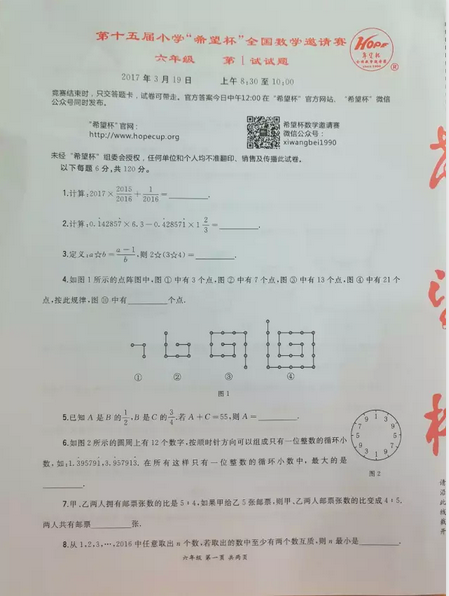 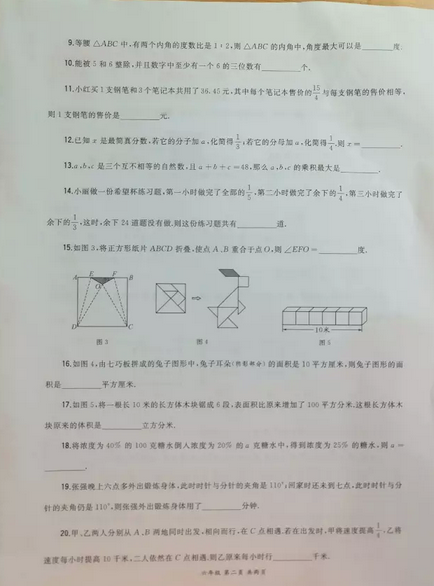 